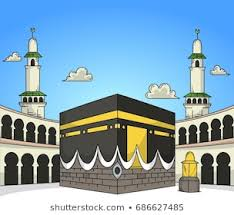 الـفـهـرستعريف التفخيم : حاله من القوة تدخل على صوت الحرف فتملأ الفم بصداه. تعريف الترقيق : حاله من الرقة تدخل على صوت الحرف عند النطق به.     نشـــــــــــــاط  (1 ):قارن بين تعريف التفخيم و الترقيق حسب الجدول الآتي :الأمثـــــــــــــلة :نشــــــــــــــاط (2):صنف الكلمات التالية من حيث الترقيق والتفخيم حسب الجدول الآتي :(وضَاق )، (طَبَعَ )، (الحُكمُ )، (بَشَرٌ )،(اهْدِنَــا)ــــــــــــــــــــــــــــــــــــــــــــــــــــــــــــــــــــــــــــــــــــــــــــــــــــــــــــــــــــــــــــــــــــــــــــــــــــــــالتقويــــــــــــم :س1/ ما تعريف التفخيم والترقيق ؟... تعريف التفخيم : حاله من القوة تدخل على صوت الحرف فتملأ الفم بصداه. ................. .......تعريف الترقيق : حاله من الرقة تدخل على صوت الحرف عند النطق به ................ .س2/حددي الكلمات المرققة والكلمات المفخمة ؟(قَــآئِمَةٌ)            (يَلْعَــبُونَ) (رَاجِعُــونَ)(سَــآئِلُ)أـ الكلمات المفخمة:....... يَلْعَــبُونَ...،..... رَاجِعُــونَ................. .ب ـالكلمات المرققة :........... سَــآئِلُ.......،...... قَــآئِمَةٌ............... . ـــــــــــــــــــــــــــــــــــــــــــــــــــــــــــــــــــــــــــــــــــــــــــــــــــــــــــــــــــــــــــــــــــــــــــتغلظ اللام من لفظ الجلالة ( الله )إذا سبقت بفتح أو ضم وترقق إذا سبقت بكسر أصلي أو عارض ويلحق بلام الجلالة : لام ( اللهم ) فتعامل معاملتها.ما الفرق بين الكسر الأصلي و الكسر العارض .......الكسر الأصلي : هو كسر ساكن يثبت بالكلمة ولا تنطق الا به ولأن الكسر العارض أتى لالتقاط الساكنين لتسهيل الكلمة ....................... . الأمثلة :• نشــاط: صنفِ الأمثلة الآتية في مكانها من الجدول حسب علاقتها:(عَبْدُ اللهِ )،(قُلِ اللَّهُمَّ)،(مَا يَفْتَحِ اللهُ)، (رَسُولَ اللهِ)الأصل في الراء هو التفخيم ، والترقيق عارض بسبب موجب ويجتمع التفخيم والترقيق في بعض الكلمات لهذا الراء لها ثلاثة أحوال من حيث التفخيم والترقيق.أحوال الراء من حيث التفخيم و الترقيق :حالة الترقيق .حالة التفخيم .حالة الترقيق و التفخيم.     *ترقق الراء في الأحوال الآتية:إذا كانت مكسورة.إذا كانت ساكنة وقبلها كسرة أصلية ،وليس بعدها حرف استعلاء.إذا كانت ساكنة وقبلها ساكن غير مستعل وقبله مكسور.إذا كانت ساكنة وقبلها ياء ساكنة.ــــــــــــــــــــــــــــــــــــــــــــــــــــــــــــــــــــــــــــــــــــــــــــــــــــــــــــــــــــــــــــــــــــــالسؤال الأول: بيني سبب ترقيق الراء في الأمثلة الآتية :مواضع تفخيم الراء:تفخم الراء في الأحوال الآتية:إذا كانت مفتوحة أو مضمومة مثل:............رمضان ................... .إذا كانت ساكنة وقبلها مفتوح أو مضموم مثل:.........مَرْيَمَ..................... .إذا كانت ساكنة وقبلها مكسور وبعدها حرف استعلاء غير مكسور مثل: ......... قِرْطَاسٍ........ .إذا كانت ساكنة وقبلها ساكن غير الياء وقبله مفتوح أو مضموم مثل:........ خُسْرٍ.............. . الأمــــثـــلــة :نشاط (1):بيني سبب تفخيم الراء في الأمثلة الآتية :السؤال الأول: ضعي علامة صح إذا كانت العبارة صحيحة وعلامة خطأ إذا كانت العبارة خاطئة :التفخيم حالة من القوة تدخل على صوت الحرف فتملأ الفم بصداه              (      √     )من حالات الترقيق الراء إذا كانت ساكنة وقبلها فتحه أو ضمة                  (      ×     )تغلظ اللام في لفظ الجلالة ( الله ) إذا وقعت بعد كسر أصلي أو عارض        (       √    )الترقيق حالة من الرقة تدخل على صوت الحرف عند النطق به                 (      √     )من حالات تفخيم الراء إذا كانت ساكنة وقبلها ساكن غير مستعل وقبله مكسور (     ×      )ــــــــــــــــــــــــــــــــــــــــــــــــــــــــــــــــــــــــــــــــــــــــــــــــــــــــــــــــــــــــــــــــــــــــــــــــــــــــــأحوال ترقيق الراء :ترقق الراء في الأحوال التالية:إذا كانت مكسورة.إذا كانت ساكنة وقبلها كسرة أصلية وليس بعدها حرف استعلاء.إذا كانت ساكنة وقبلها ساكن غير مستعل وقبله مكسور.إذا كانت ساكنة وقبلها ياء ساكنه.الأمثلة:ــــــــــــــــــــــــــــــــــــــــــــــــــــــــــــــــــــــــــــــــــــــــــــــــــــــــــــــــــــــــــــــــــــــــــــنشاط (1):استخرج الراء المرققة من الآيات الآتية حسب الجدول :السؤال الأول :اذكري أحوال ترقيق الراء ؟....... 1 – إذا كانت مكسورة.2 – إذا كانت ساكنة وقبلها كسرة أصلية وليس بعدها حرف استعلاء.3 - إذا كانت ساكنة وقبلها ساكن غير مستعل وقبله مكسور.      4- إذا كانت ساكنة وقبلها ياء ساكنه..................السؤال الثاني: بيني سبب ترقيق الراء في الأمثلة الآتية :ــــــــــــــــــــــــــــــــــــــــــــــــــــــــــــــــــــــــــــــــــــــــــــــــــــــــــــــــــــــــــــــــــــــــــــــــــــــــــالقلقة : اضطراب المخرج عند النطق بالحرف ساكنا حتى يسمع له نبرة قوية.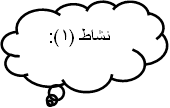 أكملي الحروف الناقصة كما في الجدول الآتي:ماهي الحروف التي أ ضفتيها.....قطب جد....... .حروف القلقة:حروفها خمسة مجموعة في كلمه (قطب جد ) .الأمثلة :
استخرجي من الآيات التالية الكلمات التي فيها حرف قلقة مع توضيح حرف القلقة :(وَجَاءَ بقلبٍ مُنِيبٌ)،(  أَنَّ الله شَدِيدُ الْعِقَابِ)،(وَذُوقُوا عَذَابَ الْحَرِيقِ)ــــــــــــــــــــــــــــــــــــــــــــــــــــــــــــــــــــــــــــــــــــــــــــــــــــــــــــــــــــــــــــــــالتقويمس1/ ما تعريف القلقة ؟ وما عدد حروفها ؟....القلقلة :.. اضطراب المخرج عند النطق بالحرف ساكنا حتى يسمع له نبرة قوية.عدد حروف القلقلة : خمس حروف ( قطب جد ) .......... . س2/ اذكري مثالين لحروف القلقة ؟........... وَقَبَ .......... محيط....... .ـــــــــــــــــــــــــــــــــــــــــــــــــــــــــــــــــــــــــــــــــــــــــــــــــــــــــــــــــــــــــــــــــــــتعريف اللامات السواكن:   هي اللامات التي وقعت في القرآن الكريم ساكنة.      أنواعها:اللامات السواكن في القرآن الكريم لها أنوع .عديدة من أهم أنوع اللآمات  السواكن نوعان:النوع الأول: لام ( أل ) النوع الثاني : لام الفعلحكمها:دائر بين الإظهار و الإدغام على حسب التفصيل الآتي في الدروس القادمة.   الأمثلة:بيني نوع اللامات السواكن من حيث الإظهار و الإدغام من خلال علامات الضبط الظاهرة عليها إن كانت مظهرة أو على الحرف الذي بعدها إن كانت مدغمة:(أُحِلَت لَكُم الطَّيِّبَات)،(عَلَمَ الإِنْسَانَ مَا لَم يَعْلَم)ـــــــــــــــــــــــــــــــــــــــــــــــــــــــــــــــــــــــــــــــــــــــــــــــــــــــــــــــــــــــــــــــــــــــــــــــــــــــــــــالتقويم :س1/ ما تعريف اللا مات السواكن ؟..... هي اللامات التي وقعت في القرآن الكريم ساكنة................... .س2/ اذكري أهم أنواع اللا مات السواكن؟...نوعان : 1 – لام ( أل ) ......... ...........2 – لام الفعل ........ .س3/ ما حكم اللا مات السواكن؟.......... دائر بين الإظهار   و    الإدغام ................................. .ـــــــــــــــــــــــــــــــــــــــــــــــــــــــــــــــــــــــــــــــــــــــــــــــــــــــــــــــــــــــــــــــــــــــــــــــــتعريف لام (أل) :هي لام ساكنة زائدة على بنية الكلمة مسبوقة بهمزة وصل مفتوحة عند الابتداء بها.وتعرف بـ (لام التعريف) وتدخل على الأسماء.﮻حكمها: للام (أل) حالتان :الحالة الأولى : حالة إظهار إذا جاء بعدها أربعة عشر حرفا مجموعة في ( ابغ حجك وخف عقيمه )وتسمى اللام في هذه الحالة باللام القمرية وعلامة ضبط ذلك ظهور السكون على اللام.الحالة الثانية: حالة إدغام إذا جاء بعدها أربعة عشر حرفا وهي الحروف الباقي’ من حروف الهجاء(ت-ث-د-ذ-ر-ز-س-ش-ص-ض-ط-ظ-ل-ن)وتسمى اللام في هذه الحالة باللام الشمسية وعلامة ضبط ذلك خلو اللام من السكون ووضع شدة على الحرف الذي بعدها.الأمثلة:استخرج من الآيات (لام أل ) مبينة حكمها من حيث الإظهار أو الإدغام مع بيان السبب.(إِنّ شَرَّ الدَّوَآبِّ)، (يَتَخَطَّفَكُم النَّاس) ، (أسَاطِيرُ الْأَوَلِين )،(خَيْرُ الْمَاكِرِين)صنف اللامات الواردة في الكلمات الآتية إلى لام مظهرة ولام مدغمة.السَّمْعَ – اْلْحَىَّ – الضَّلال – الشَّدِيد – الْخُلد – السِّحر – الْكتَاب- التقويـــــــــــــــــــــــــــــم: س1/ ما تعريف لام (أل... هي لام ساكنة زائدة على بنية الكلمة مسبوقة بهمزة وصل مفتوحة عند الابتداء بها.وتعرف بـ (لام التعريف) وتدخل على الأسماء... .س2/ ما علامة ضبط لام (أل) المظهرة و المدغمة؟.....المظهرة : وعلامة ضبط ذلك ظهور السكون على اللام........ .......المدغمة : وعلامة ضبط ذلك خلو اللام من السكون ووضع شدة على الحرف الذي بعدها.ـــــــــــــــــــــــــــــــــــــــــــــــــــــــــــــــــــــــــــــــــــــــــــــــتعريف لام الفعل: هي اللام الساكنة الواقعة في الأفعال وهي تقع في الفعل الماضي و المضارع و الأمر.الفعل حالتان حكمها: للام:الحالة الأولى : حالة إدغام ، وذلك إذا وقع بعدها حرف اللام أو الراء.الحالة الثانية : حالة إظهار ، وذلك إذا وقع بعدها أحد حروف الهجاء غير اللام والراء.الأمثلة :  نشاط (1):استخرجي من الآيات (لام الفعل) المظهرة والمدغمة:(قل هل من شركائكم)ـ ( قل لا أملك)-(قل إي وربي)- (وَقُلْ رَبِّ زِدنِي عِلْما)نشاط (2):استخرجي من الآيات (لام الفعل)مبينه حكمها من حيث الإظهار أو الإدغام مع بيان السبب(قل تعالوا )- (قل من يرزقكم)-(فقل أفلا تتقون)-(فقل لي عملي)الــتــقويــم:س1/ ما تعريف لام الفعل ؟...... هي اللام الساكنة الواقعة في الأفعال وهي تقع في الفعل الماضي و المضارع و الأمر...... .ــــــــــــــــــــــــــــــــــــــــــــــــــــــــــــــــــــــــــــــــــــــــــعلامات الوقف في المصحف الشريف:نشـــــــــــــاط ( 1 ) :صنفي الآيات حسب علامات الوقف ، كما في الجدول الآتي :قال تعالى : (وَنَحْنُ أَغْنِيَاءُ ۘ سَنَكْتُبُ مَا قَالُوا) ، ( فَأَنشَرْنَا بِهِ بَلْدَةً مَّيْتًا ۚ كَذَٰلِكَ تُخْرَجُونَ) ، (وَإِنْ عُدتُّمْ عُدْنَا ۘ وَجَعَلْنَا جَهَنَّمَ لِلْكَافِرِينَ حَصِيرًا) ، (وَزُخْرُفًا ۚ) ، (وَأَقْسَمُوا بِاللَّهِ جَهْدَ أَيْمَانِهِمْ لا يَبْعَثُ اللَّهُ مَنْ يَمُوتُ) ، (فَوَيْلٌ لِلْمُصَلِّينَ )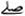 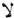 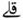 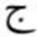 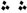 س1/صنفِ الكلمات التالية من حيث الترقيق والتفخيم حسب الجدول الآتي :(قَــآئِمَةٌ) ، (يَلْعَــبُونَ) ، (رَاجِعُــونَ) ، (سَــآئِلُ) ، (بَشَرٌ )س2/صنفِ الأمثلة الآتية في مكانها من الجدول حسب علاقتها:(عَبْدُاللهِ ) ، (قُلِ اللَّهُمَّ) ، (مَا يَفْتَحِ اللهُ) ، (رَسُولَ اللهِ) ، (شَهِدَ اللهُ).س3/استخرج الراء المرققة من الآيات الآتية حسب الجدول :س4/ استخرجي من الآيات الراء المفخمة حسب الجدول التالي:قوله تعالى: ﴿ يَا أَيُّهَا الَّذِينَ آمَنُوا آمِنُوا بِاللَّهِ وَالْكِتَابِ الَّذِي نَزَّلَ عَلَى رَسُولِهِ وَالْكِتَابِ الَّذِي أَنْزَلَ مِنْ قَبْلُ وَمَنْ يَكُفُرْ بِاللَّهِ وَمَلَائِكَتِهِ وَكُتُبِهِ و رُسُلِهِ وَالْيَوْمِ الْآخِرِ فَقَدْ ضَلَّ ضَلَالًا بَعِيدًا ﴾س5/استخرجي من الآيات الكلمات التي فيها حرف قلقه مع توضيح حرف القلقة :(  قُلْ أَعُوذُ بِرَبِّ الْفَلَقِ)،( وَمِنْ شَرِّ غَاسِقٍ إِذَا وَقَبَ )س6/ صنفِ اللامات الواردة في الكلمات الآتية إلى لام مظهرة ولام مدغمة.السَّمْعَ – الْآخِرِ– الضَّلال –الصَّابِرِينَ–الْمُهْتَدُونَ–   الثَّمَرَاتِ –  الْكِتَابِس7/ استخرجي من الآيات (لام الفعل)مبينه حكمها من حيث الإظهار أو الإدغام :(وَقُل رَّبِّ ارْحَمْهُمَا كَمَا رَبَّيَانِي صَغِيرًا)، (بَلْ هُمْ فِي شَكٍّ يَلْعَبُونَ) ،(قَالَ أَوْسَطُهُمْ أَلَمْ أَقُل لَّكُمْ لَوْلَا تُسَبِّحُونَ).س8/ على ماذا تدل علامات الوقف الآتية :************************************************************** الفهرسالسؤال الأول :أكملي الفراغات التالية :1_ من حقوق أهل بيت النبي صلى الله عليه وسلم...1 – محبتهم ..2 – مولاتهم ..3 – ونصرتهم ....... .2_مامعنى كلمة (بماء يدعى خما .......غدير ماء معروف باسم خُمّ بين .. مكة .. والمدينة ........ .  3_مامعنى كلمة (أنا تارك فيكم ثقلين )...........أي أمرين عظيمين .......... .4_ماهو نسب زيد بن أرقم .....زيد بن أرقم الأنصاري الخزرجي رضي الله عنه ......وتوفي سنة (..66..) للهجرة * * *السؤال الاول :أكملي الفراغات التالية :1_الصحابي هو ......هو من لقي النبي صلى الله عليه وسلم مؤمناً به ومات على الإسلام ................. .2-مامعنى كلمة (لا تسبوا أصحابي ).............لا تتعرضوا لهم بالسب والتنقص................ .3_مامعنى كلمة (مثل أحد ذهبا).............أُحُدٌ جبلٌ معروف من جبال المدينة المنورة ....... . 4_مامعنى كلمة (مد أحدهم )....المُدُّ ربع صاع ويساوي ( 750 ) جراماً تقريباً...( 607) مللتراً تقريباً .. . السؤال الثاني :1_عددي ثلاثة من حقوق أصحاب النبي صلى الله عليه وسلم ؟1........الترحم عليهم ، والاستغفار لهم .......... .2.........الاقتداء بهم ........... .3.......موالاتهم ومحبتهم ...... .2_عددي ثلاثة من مظاهر توقير أصحاب النبي صلى الله عليه وسلم  ؟1.......الترضي عنهم عند ذكرهم ...... .2......الثناء عليهم ..... .3.....الاقتداء بهم ..... .* * *السؤال الأول : أكملي مايلي :المراد بأئمة المسلمين هم الذين يتولون أمور ..المسلمين ...من .العلماء..و..وولاة الأمر..وأهل الرأي والمشورة .السؤال الأول :أكملي الفراغات التالية :المراد بفتنة القبر : هي اختبار الميت بسؤاله بعد ....دفنه............ .الإيمان باليوم الآخر هو الركن ...الخامس.....من أركان ..الإيمان  .مما ينجي من عذاب القبر قراءة سورة ....الملك......كل ليلة .قد يعذب المؤمن في قبره بسب بعض الذنوب والمعاصي ومنها :الغيبة ـ النميمة- الكذب  .النوم عن الصلاة .                       ــــــــــــــــــــــــــــــــــــــــــــــــــــــــــــــــــــــــــــــــــــــالسؤال الثاني :ـ ما ثمرة الإيمان بنعيم القبر وعذابه ؟ ..الحرص على طاعة الله واجتناب معاصيه .......... .ــــــــــــــــــــــــــــــــــــــــــــــــــــــــــــــــــــــــــــــــــــــــــــــــــــــــــــــــــــــــــالسؤال الأول : اربطي كل فقرة من العمود ( أ ) بما يناسبها من العمود ( ب ) :              أ                                     ب قطيعة الرحم كثرة الزلازلظهور الدجال طلوع الشمس من مغربها نزول عيسى عليه السلام موت الفجأة تضييع الأمانة ظهور الكاسيات العاريات نار تخرج من اليمن                    ــــــــــــــــــــــــــــــــــــــــــــــــــــــــــــــــــــــــــــــــــــــــــــــــــــالسؤال الثاني : ـ أجيبي عن الأسئلة الآتية :1ـ ما المراد بالساعة ؟.يوم القيامة ......2ـ ماثمرة معرفة المسلم بأشراط الساعة ؟تحقيق ركن من أركان الإيمان الستة وهو الإيمان باليوم الآخرالحث على التوبة الاستعداد لهذا اليوم السؤال الأول :ـ أجيبي عن الأسئلة الآتية :س1/  في يوم القيامة تكون أحوال عظيمة ، عدديها ؟البعثالحشرالصراطنصب الموازينالجنة والنار س2/من هم أهل الجنة ، ومن هم أهل النار ؟الجنة : هي الدار التي أعدها الله لعباده المتقين يوم القيامه النار : هي الدار التي أعدها للكافرين والمنافقين والعاصين يوم القيامةس3/ عرفي الصراط ؟جسر منصوب فوق جهنم للعبور عليه إلى الجنة أدق من الشعرة أحد من السيف .ـــــــــــــــــــــــــــــــــــــــــــــــــــــــــــــــــــــــــــــــــــــــــــــــــــــــــــــــــــــــــــ                           ****السؤال الأول :اختاري الإجابة الصحيحة مما بين القوسين :صيام رمضان هو الركن ...................من أركان الإسلام :(    الأول    ـ  الرابـع )معنى الصوم هو التعبد لله بالإمساك عن المفطرات من طلوع............... إلى غروب الشمس :(   الشمس      ـ الفجـر)حكم صيام رمضان ................................(   واجب     ـ مستحب )فرض الصيام في السنة ......................................(  2هـــ    ـ  9 هــ)من شروط وجوب صيام رمضان .....................................(  الإسلام     ـ   الجنون )الحكمة من مشروعية صيام رمضان ..........................................( إنقاص الوزن      ـ  الشعور بالفقراء والمحتاجين  ومساعدتهم)من مفسدات الصوم ............................................................(   الأكل أو الشرب ناسياً     ـ    الإبر المغذية )                 ــــــــــــــــــــــــــــــــــــــــــــــــــــــــــــــــــــــــــــــــــــــالسؤال الثاني : أكملي الشكل التالي : السؤال الثالث :ـ أجيبي عن الأسئلة التالية :أ ـ  عددي مفسدات الصوم ؟.....1- الأكل والشرب عمداً.....2- الإبر المغذية ........القئ عمداًب ـ قال تعالى : (شَهْرُ رَمَضَانَ الَّذِي أُنزِلَ فِيهِ الْقُرْآنُ هُدًى لِّلنَّاسِ وَبَيِّنَاتٍ مِّنَ الْهُدَىٰ وَالْفُرْقَانِ ۚ فَمَن شَهِدَ مِنكُمُ الشَّهْرَ فَلْيَصُمْهُ ۖ وَمَن كَانَ مَرِيضًا أَوْ عَلَىٰ سَفَرٍ فَعِدَّةٌ مِّنْ أَيَّامٍ أُخَرَ........ )ـ على ماذا تدل عليه هذه الآية ؟................تدل على وجوب صيام شهر رمضان ............... .ج ـ عن أبي هريرة رضي الله عنه ، أن رسول الله صلى الله عليه وسلم  قال : ) والذي نفسي بيده ، لخلوف فم الصائم أطيب عند الله من ريح المسك . إنما يترك شهوته وطعامه وشرابه من أجلي . فالصيام لي وأنا أجزي به ، كل حسنة بعشر أمثالها إلى سبعمائة ضعف إلا الصيام فهو لي وأنا أجزي به )ـ على ماذا يدل عليه هذا الحديث الشريف ؟.......يدل هذا الحديث على فضل الصيام ..... .          ـــــــــــــــــــــــــــــــــــــــــــــــــــــــــــــــــــــــــــــــــــــــــــــــــــــــــــــــــــــــــــالسؤال الأول : اذكري أمثلة  على صيام التطوع ؟..1- صيام يوم عرفة ....صيام يومي الأثنين والخميس صيام عاشورا صيام الأيام البيض                        ـــــــــــــــــــــــــــــــــــــــــــــــــــــــــــــــــــــــــــــــــــــــــــــــــــــــــــــالسؤال الثاني : أكملي الفراغات التالية :فضل صيام ست من شوال  كأنه صام ..الدهر.......فضل صيام يوم عرفة أنه يكفر ....السنة التي قبله والتي بعده..فضل صيام يوم عاشورا أنه يكفر....السنة التي قبله ......      ــــــــــــــــــــــــــــــــــــــــــــــــــــــــــــــــــــــــــــــــــــــــــــــــــــــــــــــــــــــــــــــــــــــــــــــــالسؤال الأول :اختاري الاجابة الصحيحة مما بين القوسين :معنى الاعتكاف :( لزوم المسجد تعبداً لله تعالى      ـ    التعبد لله بالإمساك عن المفطرات )كان رسول الله ﷺ يجتهد في العشر الاواخر من رمضان لأن فيها : (  يوم عرفة       ـ  ليلـــة القــدر )ليلة القدر لها فضائل متعددة ومنها :(  أنها خير من ألف شهر     ـ   يكفر السنة التي قبلها )ينبغي للمعتكف أن ينشغل بـــ  :( النـــوم    ـ   قراءة القرآن الكريم ) ـــــــــــــــــــــــــــــــــــــــــــــــــــــــــــــــــــــــــــــــــــــالسؤال الأول :أكملي الفراغات التالية :فرض الحج في السنة ..9.... هــ .حكم الحج ....واجب.... في العمر مرة واحدة ، وهو ركن من أركان ...الإسلام..شروط وجوب الحج والعمرة أربعة وهي :.الإسلام...و..العقل ...و...البلوغ ...و.الاستطاعه ...تنقسم المواقيت إلى مواقيت ...مكانية.....ومواقيت ...زمانية ....المواقيت الزمانية هي ..شوال ..و....ذو القعده..و..ذو الحجة...             ـــــــــــــــــــــــــــــــــــــــــــــــــــــــــــــــــــــــــــــــــــــــــــــــــــــــــالسؤال الثاني : صل العمود ( أ ) بما يناسبه من العمود ( ب ) :                     ( أ  )                                           (ب) ذو الحليفة                      (  4   ) ميقات أهل اليمن وجنوب المملكة .الجحفة                           (   3  ) ميقات أهل نجد والطائف. قرن المنازل                    (   1  ) ميقات أهل المدينة .يلملم                              (  2   ) ميقات أهل مصر والشام والمغرب .ـــــــــــــــــــــــــــــــــــــــــــــــــــــــــــــــــــــــــــــــــــــــــــــــــــــــــــــــــــــــــــــــــالسؤال الأول :أكلي الشكل التالي :السؤال الثالث :ـ أجيبي عن الأسئلة الآتية :أ ـ عددي أنواع النسك ؟التمتع القرآنالإفرادب ـ ما صيغة التلبية ؟ لبيك اللهم لبيك ، لبيك لا شريك لك لبيك إن الحمد والنعمة لك والملك لا شريك لك .ج ـ ماحكم من فعل واحداً من محظورات الإحرام عامداً عالماً ذاكراً ؟محرم ، وتجب عليه الفدية وهو مخير بين ثلاثة أشياء :صيام ثلاثة أيامإطعام ستة مساكين ذبح شاه وتوزيعها على فقراء مكة                    ــــــــــــــــــــــــــــــــــــــــــــــــــــــــــــــــــــــــــــــــــــــــــــــــــــــــــــــــــــــالسؤال الأول :اذكري أركان الحج والعمرة في الجدول التالي :                   ـــــــــــــــــــــــــــــــــــــــــــــــــــــــــــــــــــــــــــــــــــــــــــــــالسؤال الثاني : اختاري الإجابة الصحيحة :من واجبات العمـــرة :(   الإحرام من الميقات      ـ     رمي الجمار )المبيت بمزدلفة هو واجب من واجبات :(    الحــــــج    ـ   العمــــرة )طواف الإفاضة هو ركن من أركان :(    الحـــــــــــج     ـ العمـــــرة )من ترك واجباً من واجبات الحج أو العمرة  وجب عليه :(  التوبة إلى الله فقط      ـ  التوبة إلى الله وذبح شاة  )السؤال الثالث : ـ عددي واجبات الحج  و العمرة ؟واجبات الحج :الإحرام من الميقات الوقوف بعرفة إلى غروب الشمس المبيت بمزدلفة ليلة العاشر من ذي الحجة المبيت بمنى ليالي أيام التشريقرمي الجمرات طواف الوداع الحلق أو التقصير واجبات العمرة :الإحرام من الميقات الحلق أو التقصير ـــــــــــــــــــــــــــــــــــــــــــــــــــــــــــــــــــــــــــــــــــــــــــــــــــــــــــــــــــــــــــــــــــــــــــــــــــــالموضوعالصفحةالدرس الأول: التفخيم والترقيق3-4الدرس الثاني: التفخيم والترقيق في اللام5الدرس الثالث: التفخيم والترقيق في الراء6الدرس الرابع: التفخيم في الراء7-8الدرس الخامس: الترقيق في الراء9-10الدرس السادس: القلقلة11-12الدرس السابع: اللامات السواكن13-14الدرس الثامن: لام (أل)15-16الدرس التاسع: لام الفعل17-18الدرس العاشر :علامات الوقف في المصحف الشريف19-20تدريبات21-22العنصر أوجه الاتفاقأوجه الاختلافالتفخيم تدخل على  صوت الحرف فتملأ الفم بصداه حاله من القوة الترقيقتدخل على  صوت الحرف عند النطق به  .حاله من الرقة مالمثال الحكم         التوضيـــــــــــح 1مُّطَاعِالتفخيمنلاحظ في المثالين الأول والثاني أنهما مفخمينوأما المثالين الآخرين الثالث والرابع فنجدهما مرققين 2طَالَالتفخيمنلاحظ في المثالين الأول والثاني أنهما مفخمينوأما المثالين الآخرين الثالث والرابع فنجدهما مرققين 3أَعُوذُالترقيقنلاحظ في المثالين الأول والثاني أنهما مفخمينوأما المثالين الآخرين الثالث والرابع فنجدهما مرققين 4جَاءَالترقيقنلاحظ في المثالين الأول والثاني أنهما مفخمينوأما المثالين الآخرين الثالث والرابع فنجدهما مرققين       الكلمات المفخمة         الكلمات المرققة وضَاقالحُكمُطَبَعَبَشَرٌاهْدِنَــا              المثـــــــــال          الحكــــــــــــم             قُلْ صَدَقَ الله              التفخيم              يُبَيِنُ الله              التفخيم             بسم الله             الترقيق                لِلهِ             الترقيقاللام المفخمةالسبباللام المرققةالسببعَبْدُ اللهِسُبقت فيه اللام بالضم قُلِ اللَّهُمَّرققت اللام لتقدم الكسر عليها رَسُولَ اللهِسُبقت فيه اللام بالفتحمَا يَفْتَحِ اللهُرققت اللام لتقدم الكسر عليها             المثالالسبب( حِجْرٍ)حركت الراء الكسر (ضَيْرَ)الراء ساكنة وقبلها ياء ساكنة    المثـــــــــــــــــال             السبب        رَمَضَانَمتحركة بالفتح         بُرُوجاًمتحركة بالضم          مَرْيَمَساكنة وقبلها مفتوح         القُرءْآنَساكنة وقبلها مضموم        والعَصْرِساكنة وقبلها ساكن وقبله مفتوح         خُسْرٍساكنة وقبلها ساكن وقبله مضموم         قِرْطَاسٍساكنة وقبلها مكسور وبعدها حرف استعلاء غير مكسور           المثال           السبب          الحَشْرِساكنة وقبلها ساكن وقبله مفتوح          حُورٌمتحركة بالضم        الأَرْضَساكنة وقبلها مفتوح        المثال    حالة الراءالسببرِيحٍمرققةمتحركة بالكسر الأصليوَأَنذِرِ النَاسَمرققةمتحركة بالكسر العارضفِرْعَوْنَمرققةساكنة وقبلها كسر أصليحِجْرٍمرققةساكنة وقبلها ساكن غير مستعل وقبله مكسورخَيْرٌمرققةساكنة وقبلها ياء ساكنةالكلمة في الآيةالحرف المرقق    ( رِجَالٌ)ر     (غيْر)ر     (رِيحٍ  )ر               المثال              السبب            (المُشْرِكَاتِ)الراء مكسورة            (مِرْيةٍ )ساكنة وقبلها كسرة أصلية وليس بعدها حرف استعلاء            (ضَيْرَ)ساكنة وقبلها ياء ساكنهأبتثجحخدذرزسشصضطظعغفقكلمنهـوي      الحرف         المثال   التوضيحالقافالفلقِاشتملت على حروف القلقة وقعت في آخر الكلمة ونتج اضطراب في مخرج الحرف حتى يسمع له نبره قويه ولا يكون إلا في الحرف الساكن فقط متطرفا أو في وسط الكلمةالطاءمحيطاشتملت على حروف القلقة وقعت في آخر الكلمة ونتج اضطراب في مخرج الحرف حتى يسمع له نبره قويه ولا يكون إلا في الحرف الساكن فقط متطرفا أو في وسط الكلمةالباءوَقَبَاشتملت على حروف القلقة وقعت في آخر الكلمة ونتج اضطراب في مخرج الحرف حتى يسمع له نبره قويه ولا يكون إلا في الحرف الساكن فقط متطرفا أو في وسط الكلمةالجيمالبروجاشتملت على حروف القلقة وقعت في آخر الكلمة ونتج اضطراب في مخرج الحرف حتى يسمع له نبره قويه ولا يكون إلا في الحرف الساكن فقط متطرفا أو في وسط الكلمةالدالودوداشتملت على حروف القلقة وقعت في آخر الكلمة ونتج اضطراب في مخرج الحرف حتى يسمع له نبره قويه ولا يكون إلا في الحرف الساكن فقط متطرفا أو في وسط الكلمة                الكلمة           حرف القلقلةمُنيبٌ الباء العِقاب الباءالحَريق القافالأمثلةالأمثلةالتوضيحلام (أل)لام الفعلاللام في كلمة (القمر) و(الشمس)و(قل) جاءت ساكنهإلا أن اللام في كلمة ( القمر) و(قل نعم) جاءت مظهرةواللام في كلمة (شمس) و(قل رب) جاءت مدغمة ويلاحظ أن اللام المظهرة عليها سكون واللام المدغمة خالية من الحركة وعلى الحرف الذي بعدها شدة وهذا علامة إدغامها( الْقَمَرَ   )(قُلْ نَعَمْ )اللام في كلمة (القمر) و(الشمس)و(قل) جاءت ساكنهإلا أن اللام في كلمة ( القمر) و(قل نعم) جاءت مظهرةواللام في كلمة (شمس) و(قل رب) جاءت مدغمة ويلاحظ أن اللام المظهرة عليها سكون واللام المدغمة خالية من الحركة وعلى الحرف الذي بعدها شدة وهذا علامة إدغامها( الشَّمْسَ)(قُل رَّبِّ)اللام في كلمة (القمر) و(الشمس)و(قل) جاءت ساكنهإلا أن اللام في كلمة ( القمر) و(قل نعم) جاءت مظهرةواللام في كلمة (شمس) و(قل رب) جاءت مدغمة ويلاحظ أن اللام المظهرة عليها سكون واللام المدغمة خالية من الحركة وعلى الحرف الذي بعدها شدة وهذا علامة إدغامها الكلمةنوعها من حيث الإظهار أو الإدغام .       علامتهاالطَّيِّبَاتإدغام خالية من الحركة والحرف الذي يليها عليه شدة الإِنْسَانَإظهار ساكنةأمثلة اللام القمرية حروف الإظهارأمثلة اللام الشمسية حروف الإدغام                 علامتها   الْإِنسَانُأالطَيِبَاتُطيتحقق إظهار لام (أل) ببيانها ساكنة من غير سكت قبل حروفها القمريةكما يتحقق إدغام لام (أل) بإدخالها في حروفها الشمسية و النطق بحرف الإدغام الشمسي مشددا  الْبَارِئُبالثَّوابِثيتحقق إظهار لام (أل) ببيانها ساكنة من غير سكت قبل حروفها القمريةكما يتحقق إدغام لام (أل) بإدخالها في حروفها الشمسية و النطق بحرف الإدغام الشمسي مشدداالْغَنِيُّغالرّزّاقُريتحقق إظهار لام (أل) ببيانها ساكنة من غير سكت قبل حروفها القمريةكما يتحقق إدغام لام (أل) بإدخالها في حروفها الشمسية و النطق بحرف الإدغام الشمسي مشدداالْحَكِيمُحالذّكِرذيتحقق إظهار لام (أل) ببيانها ساكنة من غير سكت قبل حروفها القمريةكما يتحقق إدغام لام (أل) بإدخالها في حروفها الشمسية و النطق بحرف الإدغام الشمسي مشدداالْجَمَلُجالنَعِيمنيتحقق إظهار لام (أل) ببيانها ساكنة من غير سكت قبل حروفها القمريةكما يتحقق إدغام لام (أل) بإدخالها في حروفها الشمسية و النطق بحرف الإدغام الشمسي مشدداالْكَرِيمِكالدّاعديتحقق إظهار لام (أل) ببيانها ساكنة من غير سكت قبل حروفها القمريةكما يتحقق إدغام لام (أل) بإدخالها في حروفها الشمسية و النطق بحرف الإدغام الشمسي مشدداالكلمةحكمهاحرف الإظهار او الإدغامالسببالدَّوَآبِّإدغامالدالساكنة وجاء بعدها حرف من حروف الإدغامالنَّاسإدغامالنون ساكنة وجاء بعدها حرف من حروف الإدغامالْأَوَلِينإظهار الألف جاء بعدها حرف من حروف الإظهارالْمَاكِرِينإظهارالميمجاء بعدها حرف من حروف الإظهارلام مظهرةاْلْحَىَّ الْخُلدالْكتَابلام مدغمةالسَّمْعَالضَّلالالسِّحرالشَّدِيدلام الفعل المظهرةنوع الفعللام الفعل المدغمةنوع الفعلالتوضيحأَنزَلْنَآفعل ماضيوَقُل لِّعِبَادِيفعل أمرالمجموعة الأولى من اللامات السواكن التي في فعل ليست بعده لام أو راء تناولت جميع الأفعال ماضي مضارع أمر وحكم اللام الإظهار وهذا الحكم العام وهو الأصل.أما المجموعة الثانية اللامات السواكن التي في فعل بعده لام أو راء وذلك في نوعين هما : المضارع و الأمر وحكمهما الإدغام فلا تدغم لام الفعل الساكنة إلا في اللام و الراء فقط وفيما عدا ذلك فحكمها الإظهارقُلْ تَعَالُوْاْفعل أمرقُل رَّبِّيفعل أمرالمجموعة الأولى من اللامات السواكن التي في فعل ليست بعده لام أو راء تناولت جميع الأفعال ماضي مضارع أمر وحكم اللام الإظهار وهذا الحكم العام وهو الأصل.أما المجموعة الثانية اللامات السواكن التي في فعل بعده لام أو راء وذلك في نوعين هما : المضارع و الأمر وحكمهما الإدغام فلا تدغم لام الفعل الساكنة إلا في اللام و الراء فقط وفيما عدا ذلك فحكمها الإظهارأَلَمْ أَقُلْ إِنَّكَفعل مضارعأَلَمْ أَقُل لَّكَفعل مضارعالمجموعة الأولى من اللامات السواكن التي في فعل ليست بعده لام أو راء تناولت جميع الأفعال ماضي مضارع أمر وحكم اللام الإظهار وهذا الحكم العام وهو الأصل.أما المجموعة الثانية اللامات السواكن التي في فعل بعده لام أو راء وذلك في نوعين هما : المضارع و الأمر وحكمهما الإدغام فلا تدغم لام الفعل الساكنة إلا في اللام و الراء فقط وفيما عدا ذلك فحكمها الإظهار(لام الفعل) المظهرة(لام الفعل) المدغمةقل هل من شركائكمقل لا أملكقل إي وربيوَقُلْ رَبِّ زِدنِي عِلْماالكلمةحكمهاحرف الإظهار أو الإدغامالسببقلإظهار التاءلأن لام الفعل جاء أمر وبعده حرف الإظهار وهو التاء قلإظهارالميم لأن لام الفعل جاء أمر وبعده حرف الإظهار وهو الميمفقلإظهار الألف لأن لام الفعل جاء أمر وبعده حرف الإظهار وهو الألف فقلإدغام اللاملأن لام الفعل جاء أمر وبعده حرف الإظهار وهو اللام .العلامةالتوضيحالأمثلةالوقف اللازمالوقف الممنوعالوقف الجائز(وَنَحْنُ أَغْنِيَاءُ ۘ سَنَكْتُبُ مَا قَالُوا)(وَأَقْسَمُوا بِاللَّهِ جَهْدَ أَيْمَانِهِمْ لا يَبْعَثُ اللَّهُ مَنْ يَمُوتُ)(وَزُخْرُفًا ۚ)(وَإِنْ عُدتُّمْ عُدْنَا ۘ وَجَعَلْنَا جَهَنَّمَ لِلْكَافِرِينَ حَصِيرًا)(فَوَيْلٌ لِلْمُصَلِّينَ )الكلمات المفخمة الكلمات المرققة (يَلْعَــبُونَ)(سَــآئِلُ)(رَاجِعُــونَ)(بَشَرٌ )(قَــآئِمَةٌ)اللام المفخمةالسبباللام المرققةالسبب(عَبْدُاللهِ )(قُلِ اللَّهُمَّ)(رَسُولَ اللهِ)(مَا يَفْتَحِ اللهُ)(شَهِدَ اللهُ)الكلمة في الآيةالحرف المرقق( رِجَالٌ)ر(رِيح)ر(خَيْرٌ)رالكلمة في الآية الحرف المفخمالسببوَرَسُولِهِالراء متحركة بالفتح يَكْفُرْالراءساكنة وقبلها مضموم ورُسُلِهِالراءمتحركة بالضم                الكلمة           حرف القلقلةالفلق قوقب بلام مظهرةالْآخِرِالْمُهْتَدُونَالْكِتَابِلام مدغمةالضَّلالالصَّابِرِينَالثَّمَرَاتِالسَّمْعَالكلمةحكمهاحرف الإظهار أو الإدغاموَقُل رَّبِّإدغام الراء بَلْ هُمْإظهارالهاء قَالَ أَوْسَطُهُمْإظهارالألف 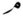 تدل على الوقف اللازم تدل على الوقف الجائز مع كون الوقف أولى يدل على وقف التعانق يدل على منع الوقفجواز الوقف أو الوصل تدل على الوقف الجائز مع كون الوصل أولى الموضوع رقم الصفحةالدرس1:محبة النبي صلى الله عليه وسلم (1)الدرس 3: محبة النبي صلى الله عليه وسلم (2)25الدرس 4:الصلاة على النبي صلى الله عليه وسلم الدرس 5:فضل الصلاة على النبي صلى الله عليه وسلم26الدرس 6:فضل الدعاء في الصلاة27الدرس 8:التاسي بالنبي صلى الله عليه وسلمالدرس 9:التأسي بالنبي صلى الله عليه وسلم في صلاته28الدرس 11:أهل بيت النبي صلى الله عليه وسلم الدرس 12:وصية النبي صلى الله عليه وسلم بيته29الدرس 14:أصحاب النبي صلى الله عليه وسلم الدرس 15:مكانة الصحابة30أركـــان الحـــجأركـــان العـــــمرةالإحرام 1-الإحرامالوقوف بعرفة 2-الطوافطواف الإفاضة السعيالسعي 